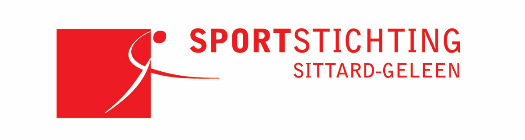 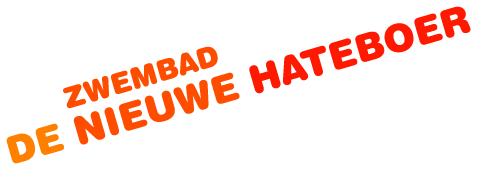 Algemene voorwaarden e-tickets De Nieuwe Hateboer.Deze algemene voorwaarden zijn van toepassing op de verkoop en het gebruik van e- tickets van  het buitenbad bij De Nieuwe Hateboer De koper van het e-ticket (de klant) is zich er van bewust dat e-tickets niet worden teruggenomen of worden omgeruild.  De klant is zich er van bewust dat e-tickets hun geldigheid verliezen bij het verstrijken van de geldigheidsdatum.  De e-tickets mogen niet gevouwen of anderszins beschadigd worden. De klant draagt hiervan het risico.  Bij beschadiging van het e-ticket kan toegang worden geweigerd en de klant maakt in dat geval geen aanspraak op restitutie of vervanging.  De klant dient zelf zorg ervoor te dragen dat hij/zij het e-ticket uitprint en meeneemt naar het De Nieuwe Hateboer en dat dit e-ticket goed leesbaar is. Bij de toegangspoortjes dient dit e-ticket gescand te worden waarna toegang verkregen wordt tot het bad.  Een e-ticket geeft slechts eenmaal toegang tot de locatie, kopiëren of meer dan eens afdrukken van het e-ticket is zinloos.  Overige promoties en/of kortingsacties zijn niet van toepassing op het gekochte entreebewijs.  E-tickets kunnen alleen middels IDEAL betaald worden. Tijdens het bezoek aan het De Nieuwe Hateboer zijn de huisregels van toepassing zoals deze op de website van de De Nieuwe Hateboer beschreven staan. De e-tickets voor het buitenbad zijn na aankoop tot 23 augustus geldig. E-tickets worden niet uitbetaald en de geldigheid van de e-tickets kan niet worden verlengd of aangepast. 